St Andrew’s School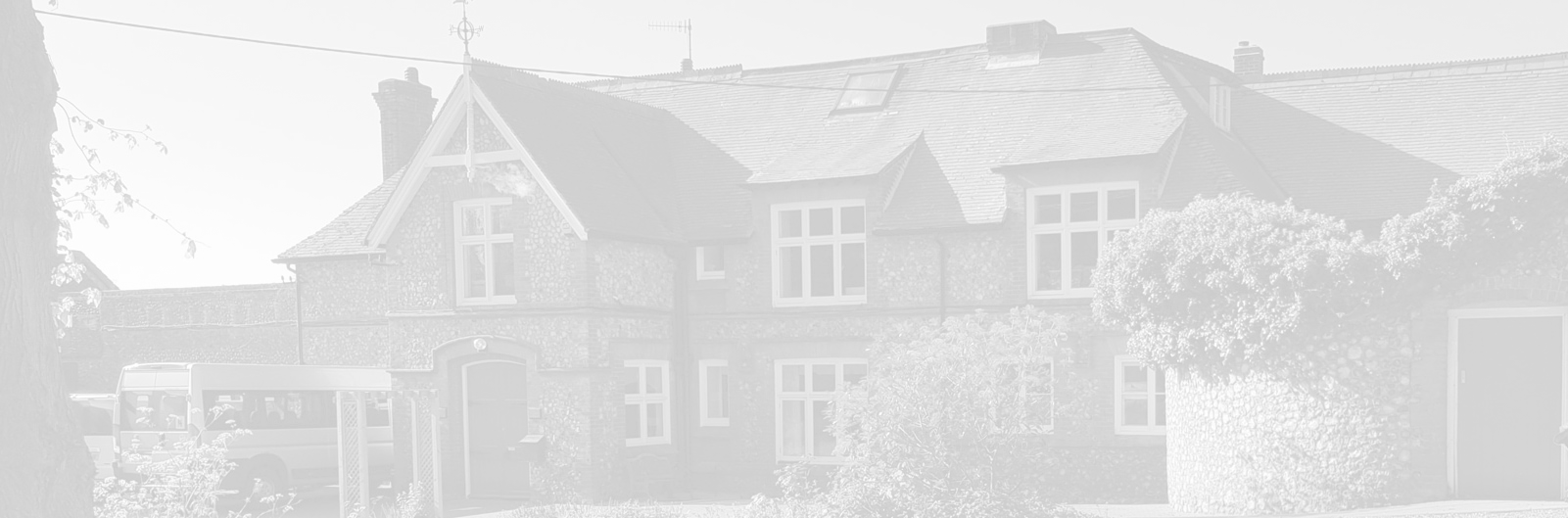 A school with Quaker valuesAylmerton Hall   Holt RoadAylmerton     Norfolk    NR11 8QATelephone:  01263 837927Email: head@standrewsschool.co.uk Head: Carol Keable B.Sc. (Hons), NASCO, M.Ed, P.G.C.P.S.E, UCert Autism.The St Andrew’s School Trust is a Registered Charity No. 1129232AccessibilityPlan2023-2026 Last reviewed date:			9th February 2023Adopted by Trustees date:		Next review date:			Spring Term 2024Improving the Physical Environment Improving Access to the School CurriculumImproving the Delivery of Written Information to Students, Staff, Parents and Visitors with DisabilitiesTargetsActionsTimescaleResponsibilityOutcomeShort TermIncrease DDA compliance throughout the school and groundsCarry out a thorough review of the building to ensure DDA Compliance1 – 3 YearsSite walk undertaken a list of work needed to make all areas wheelchair accessible has been devised and will be programmed into Site Manager’s work schemeSMT/Site Manager/Resources CommitteeTo ensure that all areas of the school grounds are DDA compliant and fully accessible (except for the upstairs in the main school building, College mezzanine and Gym areas).Medium TermEnsure that adaptions to improve accessibility at the school remain in good working orderContinue regular monitoring and maintenance as necessary to DDA ramps, adaptions etc.1 – 3 YearsSite walk undertaken a list of work needed to make all areas wheelchair accessible has been devised and will be programmed into the Site Manager’s work schemeSMT/Site Manager/Resources CommitteeEnsure that all current accessible areas remain so.Long TermEnsure all areas of the school and grounds are DDA compliantTo investigate and price up for stair lifts, lifts, ramps etc. to make all areas accessible for people with limited mobility3 - 7 yearsTo locate suitable contractors to make all areas DDA compliant and obtain quotations for workSMT/Site Manager/Resources CommitteeEnsure all areas of the school grounds are fully accessible including gym area, and upstairs areas in main and stable block buildings Long TermTo replace remaining mobile buildingTo ensure a percentage of any surplus funds are earmarked for new building project3- 7 yearsTo obtain quotations once sufficient funds are obtainedSMT/Site Manager/Resources CommitteeEnsure new build is fully DDA compliant.TargetsActionsTimescaleResponsibilityOutcomeShort TermImprove student outcomes in all areas of the curriculumStaff to monitor and update student IEP’s on a half termly basisOngoingTeaching Assistants/TeachersStudents will be making individual progress in all areas of the curriculumShort TermEnsure all staff are aware of and able to use curriculum interventionsCurriculum Leads to ensure that all staff are able to use intervention efficientlyOngoingVarious intervention programs are in place for English and Maths and are monitored regularlyCurriculum LeadsStaff will be able to successfully deliver suitable interventionsShort TermIdentify students who may need extra help to be able to access the curriculumStaff to be aware of and highlight any students that they feel may need extra screening e.g. for dyslexiaOngoingStudents are now assessed on a regular basis so any issues are picked up earlierTeaching Assistants/TeachersStudents will be identified earlier if they need additional help to access the curriculumLong TermAll staff to be trained in TEACCHA programme will be devised to ensure that a minimum of 4 staff per year will receive TEACCH training1-5 YearsTEACCH training has now resumed following the pandemic.  Two more Teachers were trained in Jan 23 with the hope of booking a further two onto June 2023 training. SMT/Teachers/Teaching AssistantsAll staff will be trained in TEACCH which will have a positive impact on the studentsTargetsActionsTimescaleResponsibilityOutcomeShort TermIndividualised timetables for all studentsStaff to ensure that each student has a timetable that they can access be it in written or picture formOngoingTeaching Assistant/TeachersStudents will be able to access their own timetables and develop independenceShort TermReview information sent to parents/carers to ensure it is accessibleAdministration Team to ascertain access needs of parents/carers when student is admitted into schoolOngoingThe school now  subscribes to a parent text and email service following requests from parents.  Investigating the possibility of allowing forms to be submitted remotely for permissions etcAdministration TeamAll parents/carers will receive information in a format that is accessible to them e.g. large print, verbal etc.Medium TermReview of websiteSMT to look in to how information on the website can be more accessible to all e.g. use of google translate, audio clips etc.2 YearsNew website now in place which is easier to navigate but more needs to be done to make it accessible to all.  SMTAll visitors to the website will be able to access the contentLong TermReview school signageReplace all written signs with signs which also include symbols1 – 3 YearsThis work has been started in some areas.SMT/Maintenance TeamAll students, staff and visitors will be able to understand all signage